Liebe Klasseneltern,es ist wieder einmal soweit – ein neues Schuljahr beginnt!Ihr Kind besucht im neuem Schuljahr 2023 / 2024 die 3. Klasse.Um die notwendigen Anschaffungen in Grenzen zu halten, bitte ich Sie, bereits vorhandene Arbeitsmaterialien (wie etwa Umschläge, Schnellhefter, Malkasten, Kleber, Schere, Farbstifte, usw.) nur falls nötig zu ergänzen, ansonsten aber weiter zu benutzen!Achten Sie beim Kauf der Hefte bitte auf folgende Einteilungen: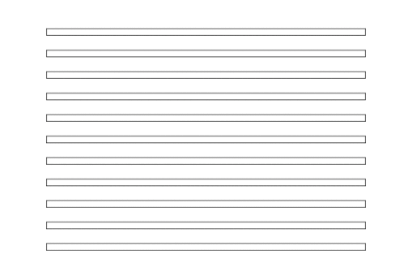 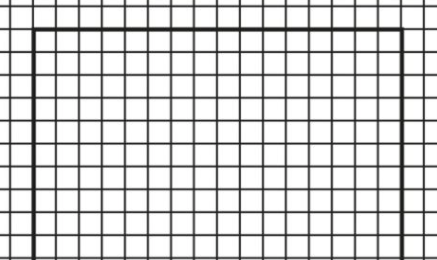            Lineatur 3 (DIN A4) / Lineatur 3 (DIN A5)                  Lineatur 40 (DIN A4) / Lineatur 5 (DIN A5)Weitere Materialien werden Ihnen zu Beginn des neuen Schuljahres von der Klassenlehrerin mitgeteilt.Wir sind gespannt und freuen uns auf das kommende Schuljahr mit dir!Bitte denken Sie an die Lineatur für die 3. Klasse !Bitte denken Sie an die Lineatur für die 3. Klasse !Bitte denken Sie an die Lineatur für die 3. Klasse !Bitte denken Sie an die Lineatur für die 3. Klasse !Hefte7 linierte HefteDIN A4Lineatur 3Hefte2 karierte HefteDIN A4Lineatur 28Blöcke1 Kieserblock liniertDIN A4Lineatur 03CBlöcke1 Kieserblock kariertDIN A415CSchnellhefter in den Farben blau, grün, rot, weiß, gelbSchnellhefter in den Farben blau, grün, rot, weiß, gelbSchnellhefter in den Farben blau, grün, rot, weiß, gelbHeftumschläge in den Farben rot, orange, weiß, gelb, hellblau, grünHeftumschläge in den Farben rot, orange, weiß, gelb, hellblau, grünHeftumschläge in den Farben rot, orange, weiß, gelb, hellblau, grünDIN A4SammelmappeDIN A3Malkasten von Pelikan mit 12 Farben1 Tube Deckweiß großWasserbecher und LappenMalkittel oder altes Hemd3 Borstenpinsel dick und dünn (6, 10, 20)Wachsmalkreide oder Jaxon-KreidenMalkasten von Pelikan mit 12 Farben1 Tube Deckweiß großWasserbecher und LappenMalkittel oder altes Hemd3 Borstenpinsel dick und dünn (6, 10, 20)Wachsmalkreide oder Jaxon-KreidenMalkasten von Pelikan mit 12 Farben1 Tube Deckweiß großWasserbecher und LappenMalkittel oder altes Hemd3 Borstenpinsel dick und dünn (6, 10, 20)Wachsmalkreide oder Jaxon-KreidenOrganisa-torischesHausaufgabenheftHausaufgabenheftDIN A5Organisa-torischesJurismappeJurismappeDIN A4Feder-mäppchen10 gespitzte Buntstifte, 2 Bleistifte, Radiergummi, kleines Lineal1 Füller (mit blauer Tinte und Ersatzpatronen), farbige Fineliner, 1 gelber Textmarker10 gespitzte Buntstifte, 2 Bleistifte, Radiergummi, kleines Lineal1 Füller (mit blauer Tinte und Ersatzpatronen), farbige Fineliner, 1 gelber Textmarker10 gespitzte Buntstifte, 2 Bleistifte, Radiergummi, kleines Lineal1 Füller (mit blauer Tinte und Ersatzpatronen), farbige Fineliner, 1 gelber TextmarkerSchlamper-mäppchen1 Klebestift groß, 1 Schere, 1 Dosenspitzer mit Deckel, farbige Filzstifte1 Klebestift groß, 1 Schere, 1 Dosenspitzer mit Deckel, farbige Filzstifte1 Klebestift groß, 1 Schere, 1 Dosenspitzer mit Deckel, farbige FilzstifteAllerleiHausschuhe (bitte beschriftet mit dem Namen des Kindes)Turnbeutel (ebenfalls beschriftet) mit Turnhose, T-Shirt, abriebfesten Hallenschuhen, Haargummis für lange HaareHausschuhe (bitte beschriftet mit dem Namen des Kindes)Turnbeutel (ebenfalls beschriftet) mit Turnhose, T-Shirt, abriebfesten Hallenschuhen, Haargummis für lange HaareHausschuhe (bitte beschriftet mit dem Namen des Kindes)Turnbeutel (ebenfalls beschriftet) mit Turnhose, T-Shirt, abriebfesten Hallenschuhen, Haargummis für lange Haare